               Základní škola a Mateřská škola při Priessnitzových léčebných lázních a.s., Jeseník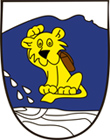                                             Kalvodova 360, Jeseník, 790 03               www.zspll.cz                     e-mail: reditel@zspll.cz                  724 037 557 , 724 092ROČNÍ ŠKOLNÍ PROGRAM ENVIRONMENTÁLNÍ VÝCHOVY, VZDĚLÁVÁNÍ A OSVĚTYŠKOLNÍ ROK 2021- 2022Roční plán EVVO vychází ze Školního programu environmentální výchovy, vzdělávání a osvětyEVVO vede k rozvoji a získávání klíčových kompetencí dle ŠVP, zejména kompetencí k řešení problémů, kompetencí komunikativních, sociálních, personálních, pracovních a občanskýchTematické okruhy Ekosystém, Základní podmínky života, Lidské aktivity a problémy životního prostředí a Vztah člověka k prostředí zařazovat do předmětů člověk a jeho svět a přírodopisu Realizace projektů začleněných do průřezových témat Školního vzdělávacího programuPříprava, realizace a koordinace environmentálních aktivit ve spolupráci s vedením školy a ostatními pedagogyHLAVNÍ CÍLE EVVO NA NAŠÍ ŠKOLEUčinit výchovu k trvale udržitelnému rozvoji součástí života školy a to na teoretické i praktické báziEVVO klade prioritní důraz na nejrůznější aspekty životního prostředíVést žáky k pochopení komplexnosti a složitosti vztahů člověka a životního prostředí a k poznání významu odpovědnosti za jednání společnosti i každého jedinceRozvíjet u žáků vnímavost a citlivé vztahy k lidem, prostředí a příroděZvelebovat vnitřní prostředí školySeznamovat žáky s přírodními zajímavostmi JesenickaDbát na hospodaření s vodou, energiemi, na recyklaci odpadu ZÁŘÍ - LISTOPADProjekt Kde končí odpady – využívání a řešení odpadového hospodářství, skupinová práce, vedení žáků k třídění odpadu i k jeho minimalizaciSoutěž Třídíme odpady – MŠ v nemocniciVést k úspoře elektrické energie a vody ve školním i domácím prostředí Seznámení s horskou službou Karlov v rámci Dne bezpečnosti Lázeňské prameny a pomníčky, V. Priessnitz – projekt Podzimní aspekt školního bylinkového záhonu – údržba, sledování změn, vědomostní kvíz  Den stromů  v kontextu biodiverzity – spolupráce s Lesní správou Jeseník – výstupem je výtvarné ztvárnění, soutěžní výstavka, předání vítězných prací lesním pedagogům Inspirativní účast on – line 6. 10. na XVII. Krajské konferenci EVVO Ekoaktivity na školní zahradě – důraz na aktivní podílení se žákůHmatová stezka na školní zahradě, přírodovědné soutěžeVesmír – přednášky spojené s besedou            PROSINEC – ÚNORVyužívání počítačových výukových programů a audiovizuální techniky  - předměty člověk a jeho svět a přírodopisZdravá výživa, zdraví prospěšný jídelníček, Ovoce do škol – celoroční zapojení v projektuBesedy Jesenický region a Olomoucký kraj – prezentace a propagaceMigrace ptáků, umístění ptačího krmítka na školní zahradě, pro ptáky, kteří u nás zůstávají Předvánoční tvoření – využití přírodních materiálů       	BŘEZEN – KVĚTENBiodiverzita na školní zahradě – vnímání přírody všemi smysly, využívání školní bylinkové výukové zahrádkyRevitalizace a údržba bylinkové zahrádky, výsadba bylinDen vody – 22. 3. – specifické prostředí lázní s četnými prameny, využití mezipředmětových vztahů, výstavka výtvarných pracíDen pramenů – oblékání pramene, ve spolupráci s Priessnitzovými léčebnými lázněmi a.s.Světový den zdraví – 7.4. - formou besedy vést žáky k uvědomění si léčebných účinků komplexní lázeňské péče  Den Země v kontextu udržitelného rozvoje lidstva a životního prostředí na ZemiEkosystémy – ve škole i v terénu, vytváření modelů ekosystémůTerénní aktivita – r. 2017 vysazené třešňové stromořadí blízko Priessnitzových léčebných lázní  a.s.ČERVEN Letní aspekt školní bylinkové zahrádky – údržba, vnímání bylinek všemi smysly Beseda - CHKO Jeseníky, eventuálně LacertaTerénní aktivity - školní zahrada, lázeňský areálPoznávání specifického ekosystému v lázních Středisko ekologické výchovy Duha – pozorování rostlin a živočichů, informace ke správné péči o domácí zvířata, výstavka výtvarných prací v prostorách ZŠ1. září 2021							Zpracovala: Mgr. Fišerová Eva                                                                                                                  Schválila: Mgr. Ježková Eliška